CALCIO A CINQUESOMMARIOSOMMARIO	1COMUNICAZIONI DELLA F.I.G.C.	1COMUNICAZIONI DELLA L.N.D.	2COMUNICAZIONI DELLA DIVISIONE CALCIO A CINQUE	2COMUNICAZIONI DEL COMITATO REGIONALE MARCHE	2COMUNICAZIONI DELLA F.I.G.C.FINALI NAZIONALI UNDER 17 E UNDER 15 CALCIO A 5Stralcio C.U. n° 139/SGS del 26/04/2023…omissis…I gironi risultano formati come segue:…omissis…Girone 2:Emilia RomagnaMarcheToscanaUmbriaVeneto…omissis…Il calendario degli incontri si articola come segue:01^ giornata	7 maggio 202302^ giornata	10 maggio 202303^ giornata	14 maggio 202304^ giornata	21 maggio 202305^ giornata	28 maggio 2023…omissis…COMUNICAZIONI DELLA L.N.D.COMUNICAZIONI DELLA DIVISIONE CALCIO A CINQUECOMUNICAZIONI DEL COMITATO REGIONALE MARCHEPer tutte le comunicazioni con la Segreteria del Calcio a Cinque - richieste di variazione gara comprese - è attiva la casella e-mail c5marche@lnd.it; si raccomandano le Società di utilizzare la casella e-mail comunicata all'atto dell'iscrizione per ogni tipo di comunicazione verso il Comitato Regionale Marche. “FUTSAL DAY 5/5” -  MAGGIO 2023Il Settore Giovanile e Scolastico Nazionale in collaborazione con la Divisione Calcio a 5 organizza in tutte le regioni la giornata del FUTSAL DAY, una giornata dedicata al Futsal Giovanile.  Il Coordinamento Federale Regionale Marche FIGC/SGS in collaborazione con la Delegazione Regionale Calcio a 5 organizza l’evento presso gli impianti sportivi all’aperto di Calcio A 5 - Parrocchia “Delle Grazie” di Ancona dalle ore 09.00 alle ore 12.00 di venerdì 5 maggio 2023.All’evento parteciperà l’Istituto Comprensivo Grazie Tavernelle di Ancona con la scuola Primaria “MAGGINI”Si allega al presente C.U. la locandina dell’evento.NOTIZIE SU ATTIVITA’ AGONISTICACALCIO A CINQUE SERIE C1PLAY OFFL’individuazione delle squadre seconde classificate avviene con le seguenti modalità e secondo la seguente formula:Semifinale 2^ classificata – 5^ classificata regular seasonAUDAX 1970 S.ANGELO – POL.CAGLI SPORT ASSOCIATI	6-4Semifinale 3^ classificata – 4^ classificata regular seasonMONTELUPONE CALCIO A 5 – PIETRALACROCE 73		4-5le squadre vincenti le gare di cui ai punti a) e b) disputano un’unica gara, in campo della squadra in migliore posizione di classifica al termine del campionato, a conclusione della quale, in caso di parità, verranno disputati due tempi supplementari; persistendo ulteriore parità risulterà vincente la squadra che gioca in casa o che deve ritenersi tale. AUDAX 1970 S.ANGELO – PIETRALACROCE 73Venerdì 05/05/2023, ore 22:00La squadra vincente l’incontro unico di cui al punto c) si intende classificata al 2° posto del girone ed acquisisce il diritto sportivo alla partecipazione alla fase spareggi-promozione. RISULTATIRISULTATI UFFICIALI GARE DEL 28/04/2023Si trascrivono qui di seguito i risultati ufficiali delle gare disputateGIUDICE SPORTIVOIl Giudice Sportivo Avv. Agnese Lazzaretti, con l'assistenza del segretario Angelo Castellana, nella seduta del 02/05/2023, ha adottato le decisioni che di seguito integralmente si riportano:GARE DEL 28/ 4/2023 PROVVEDIMENTI DISCIPLINARI In base alle risultanze degli atti ufficiali sono state deliberate le seguenti sanzioni disciplinari. CALCIATORI NON ESPULSI I AMMONIZIONE DIFFIDA F.to IL SEGRETARIO                                   F.to IL GIUDICE SPORTIVO                         Angelo Castellana        	                                Agnese LazzarettiPLAY OUTSERIE C1  Semifinale 10^ classificata – 13^ classificata regular seasonINVICTA FUTSAL MACERATA QUALIFICATA ALLA FINALE PLAY-OUT PER EFFETTO DEL DISTACCO PARI O SUPERIORE AI 10 PUNTI DALLA TREDICESIMA CLASSIFICATASemifinale 11^ classificata – 12^ classificata regular seasonGROTTACCIA 2005 – REAL SAN GIORGIO			4-1le squadre vincenti le gare di cui ai punti a) e b) disputano un’unica gara, in campo della squadra in migliore posizione di classifica al termine del campionato, a conclusione della quale, in caso di parità, verranno disputati due tempi supplementari; persistendo ulteriore parità risulterà vincente la squadra che gioca in casa o che deve ritenersi tale. INVICTA FUTSAL MACERATA – GROTTACCIA 2005Venerdì 05/05/2023, ore 21:30Le squadre che risultano perdenti nelle gare di cui al punto a) b) e c) vengono classificate all’undicesimo, dodicesimo e tredicesimo posto e retrocedono al campionato inferiore.RISULTATIRISULTATI UFFICIALI GARE DEL 28/04/2023Si trascrivono qui di seguito i risultati ufficiali delle gare disputateGIUDICE SPORTIVOIl Giudice Sportivo Avv. Agnese Lazzaretti, con l'assistenza del segretario Angelo Castellana, nella seduta del 02/05/2023, ha adottato le decisioni che di seguito integralmente si riportano:GARE DEL 28/ 4/2023 PROVVEDIMENTI DISCIPLINARI In base alle risultanze degli atti ufficiali sono state deliberate le seguenti sanzioni disciplinari. CALCIATORI ESPULSI SQUALIFICA PER DUE GARE EFFETTIVE SQUALIFICA PER UNA GARA EFFETTIVA CALCIATORI NON ESPULSI I AMMONIZIONE DIFFIDA F.to IL SEGRETARIO                                   F.to IL GIUDICE SPORTIVO                         Angelo Castellana        	                                Agnese LazzarettiPROGRAMMA GAREGIRONE FF - 1 Giornata – PLAY OFFGIRONE FF - 1 Giornata – PLAY OUTCALCIO A CINQUE SERIE C2TITOLO REGIONALEVINCENTE GIRONE “A”		FUTSAL MONTEMARCIANO C5VINCENTE GIRONE “B”		TRE TORRI A.S.D.VINCENTE GIRONE “C”		NUOVA JUVENTINA FFCI^ giornata				NUOVA JUVENTINA FFC – TRE TORRI A.S.D.	7-5							Riposa: FUTSAL MONTEMARCIANO C5II^ giornata				TRE TORRI A.S.D. – FUTSAL MONTEMARCIANO C5							Riposa: NUOVA JUVENTINA FFCVenerdì 05/05/2023, ore 21:30III^ giornata				FUTSAL MONTEMARCIANO C5 – NUOVA JUVENTINA FFC						Riposa: TRE TORRI A.S.D.Venerdì 12/05/2023, ore 22:00Per la compilazione della classifica verranno attribuiti i seguenti punteggi:vittoria		punti 3pareggio	punti 1sconfitta	punti 0Per la classifica di ogni girone si terrà conto:a) dei punti ottenuti negli incontri disputati;b) della migliore differenza reti;c) del maggior numero di reti segnate;Persistendo ulteriore parità la vincitrice sarà determinata per sorteggio che sarà effettuato dal Comitato Regionale Marche.RISULTATIRISULTATI UFFICIALI GARE DEL 28/04/2023Si trascrivono qui di seguito i risultati ufficiali delle gare disputateGIUDICE SPORTIVOIl Giudice Sportivo Avv. Agnese Lazzaretti, con l'assistenza del segretario Angelo Castellana, nella seduta del 02/05/2023, ha adottato le decisioni che di seguito integralmente si riportano:GARE DEL 28/ 4/2023 PROVVEDIMENTI DISCIPLINARI In base alle risultanze degli atti ufficiali sono state deliberate le seguenti sanzioni disciplinari. DIRIGENTI AMMONIZIONE (II INFR) CALCIATORI NON ESPULSI SQUALIFICA PER UNA GARA EFFETTIVA PER RECIDIVITA' IN AMMONIZIONE (V INFR) AMMONIZIONE CON DIFFIDA (IX) AMMONIZIONE CON DIFFIDA (IV INFR) AMMONIZIONE (VII INFR) AMMONIZIONE (II INFR) F.to IL SEGRETARIO                                   F.to IL GIUDICE SPORTIVO                         Angelo Castellana        	                                Agnese LazzarettiSORTEGGIO TRIANGOLARE PROMOZIONEIl sorteggio per determinare il calendario del triangolare promozione riservato alle Società seconde classificate del Campionato Regionale Calcio a Cinque Serie C2 avrà luogo LUNEDI’ 08 MAGGIO 2023 alle ore 14:00 presso la Sede del Comitato Regionale Marche (Via Schiavoni, snc – 60131 ANCONA)PLAY OFFL’individuazione delle squadre seconde classificate avviene con le seguenti modalità e secondo la seguente formula:Semifinale 2^ classificata – 5^ classificata regular seasonGIRONE “A”AMICI DEL CENTROSOCIO SP. QUALIFICATO ALLA FINALE PLAY-OFF PER EFFETTO DEL DISTACCO PARI O SUPERIORE AI 10 PUNTI DALLA QUINTA CLASSIFICATAGIRONE “B”cfr. punto c)GIRONE “C”FUTSAL CASELLE QUALIFICATO ALLA FINALE PLAY-OFF PER EFFETTO DEL DISTACCO PARI O SUPERIORE AI 10 PUNTI DALLA QUINTA CLASSIFICATASemifinale 3^ classificata – 4^ classificata regular seasonGIRONE “A”CITTA’ DI OSTRA – ANCONITANA CALCIO A 5		3-1GIRONE “B”cfr. punto c)GIRONE “C”ROCCAFLUVIONE QUALIFICATO ALLA FASE SPAREGGI-PROMOZIONE PER EFFETTO DEL DISTACCO PARI O SUPERIORE AI 10 PUNTI DALLA QUARTA CLASSIFICATAse il distacco fra la 2^ e 3^ classificata è pari o superiore a 10 punti gli incontri di play off non verranno disputati e la società 2^ classificata accede alla fase successiva;GIRONE “B”BAYER CAPPUCCINI QUALIFICATO ALLA FASE SPAREGGI-PROMOZIONE PER EFFETTO DEL DISTACCO PARI O SUPERIORE AI 10 PUNTI DALLA TERZA CLASSIFICATAle squadre vincenti le gare di cui ai punti a) e b) disputano un’unica gara, in campo della squadra in migliore posizione di classifica al termine del campionato, a conclusione della quale, in caso di parità, verranno disputati due tempi supplementari; persistendo ulteriore parità risulterà vincente la squadra che gioca in casa o che deve ritenersi tale. GIRONE “A”AMICI DEL CENTROSOCIO SP. – CITTA’ DI OSTRAVenerdì 05/05/2023, ore 21:30GIRONE “C”FUTSAL CASELLE – ROCCAFLUVIONEVenerdì 05/05/2023, ore 21:30La squadra vincente l’incontro unico di cui al punto d) si intende classificata al 2° posto del girone ed acquisisce il diritto sportivo alla partecipazione alla fase spareggi-promozione.RISULTATIRISULTATI UFFICIALI GARE DEL 28/04/2023Si trascrivono qui di seguito i risultati ufficiali delle gare disputateGIUDICE SPORTIVOIl Giudice Sportivo Avv. Agnese Lazzaretti, con l'assistenza del segretario Angelo Castellana, nella seduta del 02/05/2023, ha adottato le decisioni che di seguito integralmente si riportano:GARE DEL 28/ 4/2023 PROVVEDIMENTI DISCIPLINARI In base alle risultanze degli atti ufficiali sono state deliberate le seguenti sanzioni disciplinari. CALCIATORI NON ESPULSI I AMMONIZIONE DIFFIDA F.to IL SEGRETARIO                                   F.to IL GIUDICE SPORTIVO                         Angelo Castellana        	                                Agnese LazzarettiPLAY OUTSemifinale 10^ classificata – 13^ classificata regular seasonGIRONE “A”OLYMPIA FANO C5 CLASSIFICATA AL DECIMO POSTO PER EFFETTO DEL DISTACCO PARI O SUPERIORE AI 10 PUNTI DALLA TREDICESIMA CLASSIFICATAGIRONE “B”AURORA TREIA CLASSIFICATA AL DECIMO POSTO PER EFFETTO DEL DISTACCO PARI O SUPERIORE AI 10 PUNTI DALLA TREDICESIMA CLASSIFICATAGIRONE “C”FUTSAL PRANDONE CLASSIFICATO AL DECIMO POSTO PER EFFETTO DEL DISTACCO PARI O SUPERIORE AI 10 PUNTI DALLA TREDICESIMA CLASSIFICATASemifinale 11^ classificata – 12^ classificata regular seasonGIRONE “A”AVIS ARCEVIA 1964 – GNANO 04				1-3GIRONE “B”FUTSAL SAMBUCHETO – OSIMO FIVE			3-4GIRONE “C”U.MANDOLESI CALCIO – RIVIERA DELLE PALME	3-2le squadre perdenti le gare di cui ai punti a) e b) disputano un’unica gara, in campo della squadra in migliore posizione di classifica al termine del campionato, a conclusione della quale, in caso di parità, verranno disputati due tempi supplementari; persistendo ulteriore parità risulterà vincente la squadra che gioca in casa o che deve ritenersi tale. Se il distacco fra la 12^ e 13^ classificata, dopo le gare di cui ai punti a) e b) è pari o superiore a 10 punti l’incontro tra le perdenti i play out non verrà disputato e la squadra 13^ classificata retrocederà direttamente mentre la squadra 12^ classificata disputerà la fase regionale promozione/retrocessione.GIRONE “A”AVIS ARCEVIA 1964 – OLIMPIA JUVENTU FALCONARAVenerdì 05/05/2023, ore 21:30GIRONE “B”FUTSAL SAMBUCHETO CLASSIFICATA AL DODICESIMO POSTO PER EFFETTO DEL DISTACCO PARI O SUPERIORE AI 10 PUNTI DALLA TREDICESIMA CLASSIFICATAGIRONE “C”RIVIERA DELLE PALME – PICENO UNITED MMX ARLVenerdì 05/05/2023, ore 21:30La squadra che risulta vincente nella gara di cui al punto c) si classifica al 12^ posto e accede alla fase regionale promozione/retrocessione con le seconde classificate di ogni girone del Campionato di Serie D.La squadra che risulta perdente viene classificata al tredicesimo posto e retrocede al campionato inferiore.RISULTATIRISULTATI UFFICIALI GARE DEL 28/04/2023Si trascrivono qui di seguito i risultati ufficiali delle gare disputateGIUDICE SPORTIVOIl Giudice Sportivo Avv. Agnese Lazzaretti, con l'assistenza del segretario Angelo Castellana, nella seduta del 02/05/2023, ha adottato le decisioni che di seguito integralmente si riportano:GARE DEL 28/ 4/2023 PROVVEDIMENTI DISCIPLINARI In base alle risultanze degli atti ufficiali sono state deliberate le seguenti sanzioni disciplinari. ALLENATORI I AMMONIZIONE DIFFIDA CALCIATORI ESPULSI SQUALIFICA PER DUE GARE EFFETTIVE SQUALIFICA PER UNA GARA EFFETTIVA CALCIATORI NON ESPULSI I AMMONIZIONE DIFFIDA F.to IL SEGRETARIO                                   F.to IL GIUDICE SPORTIVO                         Angelo Castellana        	                                Agnese LazzarettiFASE REGIONALEPROMOZIONE/RETROCESSIONE SERIE C2/SERIE DAlla Fase Regionale promozione/retrocessione Serie C2/Serie D avranno accesso:- n° 3 Società di Serie C2 12^ classificate dopo i play-out dei rispettivi gironi- n° 5 Società di Serie D seconde classificate nei rispettivi gironi al termine dei play-offLe 8 squadre saranno sorteggiate integralmente in accoppiamenti con gare di andata e ritorno secondo il seguente criterio:- POOL 1:	n° 3 Società di Serie C2- POOL 2:	n° 5 Società di Serie DPertanto, si disputeranno 3 accoppiamenti con 1 Società di Serie C2 ed 1 di Serie D ed 1 accoppiamento con 2 squadre di Serie D.Il calendario delle gare di ogni accoppiamento sarà determinato mediante sorteggio.Risulterà vincente la squadra che nelle due partite di andata e ritorno, avrà ottenuto il miglior punteggio, ovvero, a parità di punteggio, la squadra che avrà la miglior differenza reti.Persistendo ancora la parità, si disputeranno due tempi supplementari di 5 minuti ciascuno. Se anche al termine dei tempi supplementari si verificasse la situazione di parità si procederà all’effettuazione dei tiri di rigore secondo modalità previste dalle vigenti norme federali.Le 4 Società vincenti gli accoppiamenti acquisiranno o manterranno il titolo sportivo per disputare il Campionato di Serie C2.SORTEGGIOIl sorteggio per determinare gli accoppiamenti della fase regionale promozione/retrocessione Serie C2/Serie D riservato alle Società dodicesime classificate del Campionato Regionale Calcio a Cinque Serie C2 e seconde classificate del Campionato Calcio a Cinque Serie D avrà luogo LUNEDI’ 08 MAGGIO 2023 alle ore 14:00 presso la Sede del Comitato Regionale Marche (Via Schiavoni, snc – 60131 ANCONA)PROGRAMMA GAREGIRONE TT - 2 Giornata – TITOLO REGIONALEGIRONE FF - 1 Giornata – PLAY OFFGIRONE FF - 1 Giornata – PLAY OUTCALCIO A CINQUE SERIE DTITOLO REGIONALEGIRONE “1”VINCENTE GIRONE “A”			SMIRRA CITYVINCENTE GIRONE “B”			POLISPORTIVA UROBOROGIRONE “2”VINCENTE GIRONE “D”			FERMANA FUTSAL 2022VINCENTE GIRONE “E”			DAMIANI E GATTI ASCOLIGIRONE “1”Andata,	Venerdì 05/05/2023		POLISPORTIVA UROBORO – SMIRRA CITY		ore 21:00			Ritorno	Sabato 13/05/2023		SMIRRA CITY – POLISPORTIVA UROBORO		ore 15:00GIRONE “2”Andata					FERMANA FUTSAL 2022 – DAMIANI E GATTI ASCOLI 4-4Ritorno	Venerdì 12/05/2023		DAMIANI E GATTI ASCOLI – FERMANA FUTSAL 2022		ore 21:30Risulterà qualificata la squadra che nelle due partite di andata e ritorno, avrà ottenuto il miglior punteggio, ovvero, a parità di punteggio, la squadra che avrà la miglior differenza reti.Persistendo ancora la parità, si procederà direttamente all’effettuazione dei tiri di rigore secondo modalità previste dalle vigenti norme federali.GARA DI FINALELa Gara di Finale sarà disputata Venerdì 19/05/2023 orario e campo da definire.RISULTATIRISULTATI UFFICIALI GARE DEL 28/04/2023Si trascrivono qui di seguito i risultati ufficiali delle gare disputateGIUDICE SPORTIVOIl Giudice Sportivo Avv. Agnese Lazzaretti, con l'assistenza del segretario Angelo Castellana, nella seduta del 02/05/2023, ha adottato le decisioni che di seguito integralmente si riportano:GARE DEL 28/ 4/2023 PROVVEDIMENTI DISCIPLINARI In base alle risultanze degli atti ufficiali sono state deliberate le seguenti sanzioni disciplinari. CALCIATORI NON ESPULSI AMMONIZIONE (III INFR) F.to IL SEGRETARIO                                   F.to IL GIUDICE SPORTIVO                         Angelo Castellana        	                                Agnese LazzarettiPLAY OFFSemifinale 2^ classificata – 5^ classificata regular seasonGIRONE “A”URBANIA CALCIO – FRASASSI C5					3-5GIRONE “B”CDC 2018 – MMSA GIOVANE AURORA					2-3GIRONE “C”CIRCOLO COLLODI CALCIO 5 – CALCETTO NUMANA			4-2GIRONE “D”BORGOROSSO TOLENTINO – CAPODARCO CASABIANCA C5	6-2GIRONE “E”SAMBENEDETTESE CALCIO A 5 QUALIFICATA ALLA FINALE PLAY-OFF PER EFFETTO DEL DISTACCO PARI O SUPERIORE AI 14 PUNTI DALLA QUINTA CLASSIFICATASemifinale 3^ classificata – 4^ classificata regular seasonGIRONE “A”VILLA CECCOLINI CALCIO – ACQUALAGNA CALCIO C 5		4-1GIRONE “B”CASTELRAIMONDO CALCIO A 5 – SANTA MARIA NUOVA A.S.D.	1-2GIRONE “C”CANDIA BARACCOLA ASPIO – SAN BIAGIO				5-4GIRONE “D”FIGHT BULLS CORRIDONIA – CANTINE RIUNITE CSI			3-2GIRONE “E”BOCASTRUM UNITED – TRUENTIN LAMA				2-3le squadre vincenti le gare di cui ai punti a) e b) disputano un’unica gara, in campo della squadra in migliore posizione di classifica al termine del campionato, a conclusione della quale, in caso di parità, verranno disputati due tempi supplementari; persistendo ulteriore parità risulterà vincente la squadra che gioca in casa o che deve ritenersi tale.GIRONE “A”VILLA CECCOLINI CALCIO – FRASASSI C5Venerdì 05/05/2023, ore 21:30GIRONE “B”SANTA MARIA NUOVA A.S.D. – MMSA GIOVANE AURORAVenerdì 05/05/2023, ore 21:30GIRONE “C”CIRCOLO COLLODI CALCIO 5 – CANDIA BARACCOLA ASPIOVenerdì 05/05/2023, ore 21:30GIRONE “D”BORGOROSSO TOLENTINO – FIGHT BULLS CORRIDONIAVenerdì 05/05/2023, ore 21:30GIRONE “E”SAMBENEDETTESE CALCIO A 5 – TRUENTIN LAMAVenerdì 05/05/2023, ore 21:00Le cinque squadre vincenti l’incontro unico di cui al punto c) si intendono classificata al 2° posto del girone e si qualificano per la fase regionale promozione/retrocessione con le 12^ classificate di ogni girone di Serie C2 (4 posti disponibili) il cui sorteggio si terrà LUNEDI’ 08/05/2023 come da relativo paragrafo del presente C.U.RISULTATIRISULTATI UFFICIALI GARE DEL 28/04/2023Si trascrivono qui di seguito i risultati ufficiali delle gare disputateGIUDICE SPORTIVOIl Giudice Sportivo Avv. Agnese Lazzaretti, con l'assistenza del segretario Angelo Castellana, nella seduta del 02/05/2023, ha adottato le decisioni che di seguito integralmente si riportano:GARE DEL 28/ 4/2023 PROVVEDIMENTI DISCIPLINARI In base alle risultanze degli atti ufficiali sono state deliberate le seguenti sanzioni disciplinari. SOCIETA' AMMENDA Euro 100,00 ACQUALAGNA CALCIO C 5 
Per aver la propria tifoseria lanciato in campo un sacco di sabbia posto sulla porta come contrappeso senza provocare alcuna conseguenza
Euro 50,00 VILLA CECCOLINI CALCIO 
Per aver permesso ad un tifoso della società ospitata di entrare nel terreno di gioco e di avvicinarsi con fare minaccioso ad un giocatore della squadra di casa. DIRIGENTI I AMMONIZIONE DIFFIDA CALCIATORI ESPULSI SQUALIFICA PER DUE GARE EFFETTIVE SQUALIFICA PER UNA GARA EFFETTIVA CALCIATORI NON ESPULSI I AMMONIZIONE DIFFIDA GARE DEL 29/ 4/2023 PROVVEDIMENTI DISCIPLINARI In base alle risultanze degli atti ufficiali sono state deliberate le seguenti sanzioni disciplinari. CALCIATORI NON ESPULSI I AMMONIZIONE DIFFIDA F.to IL SEGRETARIO                                   F.to IL GIUDICE SPORTIVO                         Angelo Castellana        	                                Agnese LazzarettiPROGRAMMA GAREGIRONE ST - 1 Giornata – TITOLO REGIONALEGIRONE FF - 1 Giornata – PLAY OFFCOPPA MARCHE CALCIO 5 serie DPROGRAMMA GAREGIRONE FF - 1 GiornataREGIONALE CALCIO A 5 FEMMINILEVARIAZIONI AL PROGRAMMA GAREGIRONE ARISULTATIRISULTATI UFFICIALI GARE DEL 29/04/2023Si trascrivono qui di seguito i risultati ufficiali delle gare disputateGIUDICE SPORTIVOIl Giudice Sportivo Avv. Agnese Lazzaretti, con l'assistenza del segretario Angelo Castellana, nella seduta del 02/05/2023, ha adottato le decisioni che di seguito integralmente si riportano:GARE DEL 28/ 4/2023 PROVVEDIMENTI DISCIPLINARI In base alle risultanze degli atti ufficiali sono state deliberate le seguenti sanzioni disciplinari. CALCIATORI NON ESPULSI AMMONIZIONE (II INFR) GARE DEL 29/ 4/2023 PROVVEDIMENTI DISCIPLINARI In base alle risultanze degli atti ufficiali sono state deliberate le seguenti sanzioni disciplinari. DIRIGENTI AMMONIZIONE (I INFR) CALCIATORI NON ESPULSI AMMONIZIONE CON DIFFIDA (IV INFR) AMMONIZIONE (II INFR) GARE DEL 30/ 4/2023 PROVVEDIMENTI DISCIPLINARI In base alle risultanze degli atti ufficiali sono state deliberate le seguenti sanzioni disciplinari. CALCIATORI NON ESPULSI AMMONIZIONE (III INFR) AMMONIZIONE (II INFR) F.to IL SEGRETARIO                                   F.to IL GIUDICE SPORTIVO                         Angelo Castellana        	                                Agnese LazzarettiCLASSIFICAGIRONE APROGRAMMA GAREGIRONE A - 11 GiornataUNDER 21 CALCIO A 5 REGIONALEFASE FINALEQuarti di Finale- 3^ classificata	- 	6^ classificata		= 1DAMIANI E GATTI ASCOLI – CSI STELLA A.S.D.	7-4- 4^ classificata 	- 	5^ classificata		= 2ACLI VILLA MUSONE – CITTA’ DI OSTRA		2-5Semifinali- 1^ classificata	- 	vincente 2	REAL FABRIANO – CITTA’ DI OSTRA			5-1	- 2^ classificata 	- 	vincente 1AUDAX 1970 S.ANGELO – DAMIANI E GATTI ASCOLI	9-0	FinaleREAL FABRIANO – AUDAX 1970 S.ANGELO		2-1		Il REAL FABRIANO si aggiudica il Titolo di Campione Regionale Calcio a Cinque Under 21.RISULTATIRISULTATI UFFICIALI GARE DEL 30/04/2023Si trascrivono qui di seguito i risultati ufficiali delle gare disputateGIUDICE SPORTIVOIl Giudice Sportivo Avv. Agnese Lazzaretti, con l'assistenza del segretario Angelo Castellana, nella seduta del 02/05/2023, ha adottato le decisioni che di seguito integralmente si riportano:GARE DEL 30/ 4/2023 PROVVEDIMENTI DISCIPLINARI In base alle risultanze degli atti ufficiali sono state deliberate le seguenti sanzioni disciplinari. CALCIATORI NON ESPULSI AMMONIZIONE (II INFR) AMMONIZIONE (I INFR) F.to IL SEGRETARIO                                   F.to IL GIUDICE SPORTIVO                         Angelo Castellana        	                                Agnese LazzarettiUNDER 19 CALCIO A 5 REGIONALEFINAL FOURSemifinali- 1^ classificata regular season 	- 4^ classificata regular season				REAL FABRIANO – NUOVA JUVENTINA FFC			8-2- 2^ classificata regular season 	- 3^ classificata regular season				FERMANA FUTSAL 2022 – CANTINE RIUNITE CSI		7-1FinaleREAL FABRIANO – FERMANA FUTSAL 2022			6-2Il REAL FABRIANO si aggiudica il Titolo di Campione Regionale Calcio a Cinque Under 19.RISULTATIRISULTATI UFFICIALI GARE DEL 30/04/2023Si trascrivono qui di seguito i risultati ufficiali delle gare disputateGIUDICE SPORTIVOIl Giudice Sportivo Avv. Agnese Lazzaretti, con l'assistenza del segretario Angelo Castellana, nella seduta del 02/05/2023, ha adottato le decisioni che di seguito integralmente si riportano:GARE DEL 30/ 4/2023 PROVVEDIMENTI DISCIPLINARI In base alle risultanze degli atti ufficiali sono state deliberate le seguenti sanzioni disciplinari. CALCIATORI ESPULSI SQUALIFICA PER DUE GARE EFFETTIVE CALCIATORI NON ESPULSI AMMONIZIONE CON DIFFIDA (IV INFR) AMMONIZIONE (III INFR) AMMONIZIONE (II INFR) AMMONIZIONE (I INFR) F.to IL SEGRETARIO                                   F.to IL GIUDICE SPORTIVO                         Angelo Castellana        	                                Agnese LazzarettiUNDER 17 C5 REGIONALI MASCHILIFASE FINALEQuarti di Finale- 1^ classificata girone Gold			 - 	1^ classificata girone Silver “B”	= AAMICI DEL CENTROSOCIO SP. – SPES VALDASO 1993	15-3- 2^ classificata girone Gold			 - 	1^ classificata girone Silver “A”	= BITALSERVICE C5 – AUDAX 1970 S.ANGELO			0-2- 3^ classificata girone Gold			 - 	6^ classificata girone Gold		= CC.U.S. ANCONA – CERRETO D’ESI C5 A.S.D.			5-3- 4^ classificata girone Gold			 - 	5^ classificata girone Gold		= DBORGOROSSO TOLENTINO – ACLI MANTOVANI CALCIO A 5	3-4Semifinali- vincente A 		- 	vincente D				AMICI DEL CENTROSOCIO SP. – ACLI MANTOVANI CALCIO A 5	7-0- vincente B		-	vincente CAUDAX 1970 S.ANGELO – C.U.S. ANCONA			3-7Finale									AMICI DEL CENTROSOCIO SP. – C.U.S. ANCONA		4-2L’AMICI DEL CENTROSOCIO SP. si aggiudica il Titolo di Campione Regionale Calcio a Cinque Under 17.RISULTATIRISULTATI UFFICIALI GARE DEL 01/05/2023Si trascrivono qui di seguito i risultati ufficiali delle gare disputateGIUDICE SPORTIVOIl Giudice Sportivo Avv. Agnese Lazzaretti, con l'assistenza del segretario Angelo Castellana, nella seduta del 02/05/2023, ha adottato le decisioni che di seguito integralmente si riportano:GARE DEL 1/ 5/2023 PROVVEDIMENTI DISCIPLINARI In base alle risultanze degli atti ufficiali sono state deliberate le seguenti sanzioni disciplinari. SOCIETA' AMMENDA Euro 90,00 C.U.S. ANCONA 
Per comportamento offensivo del proprio pubblico nei confronti dell'arbitro nel corso del 2º tempo e per aver un proprio sostenitore a fine gara tenuto un comportamento minaccioso nei confronti del 2 arbitro. CALCIATORI ESPULSI SQUALIFICA PER DUE GARE EFFETTIVE CALCIATORI NON ESPULSI AMMONIZIONE CON DIFFIDA (IV INFR) AMMONIZIONE (III INFR) AMMONIZIONE (II INFR) AMMONIZIONE (I INFR) F.to IL SEGRETARIO                                   F.to IL GIUDICE SPORTIVO                         Angelo Castellana        	                                Agnese LazzarettiUNDER 15 C5 REGIONALI MASCHILIFASE FINALEQuarti di Finale- 1^ classificata girone Gold			 - 	1^ classificata girone Silver “B”	= AAMICI DEL CENTROSOCIO SP. – NUOVA JUVENTINA FFC	9-2- 2^ classificata girone Gold			 - 	1^ classificata girone Silver “A”	= BITALSERVICE C5 – AUDAX 1970 S.ANGELO			13-1- 3^ classificata girone Gold			 - 	6^ classificata girone Gold		= CACLI MANTOVANI CALCIO A 5 – DAMIANI E GATTI ASCOLI	11-0- 4^ classificata girone Gold			 - 	5^ classificata girone Gold		= DC.U.S. MACERATA CALCIO A5 – FIGHT BULLS CORRIDONIA	3-2Semifinali- vincente A 		- 	vincente D				AMICI DEL CENTROSOCIO SP. – C.U.S. MACERATA CALCIO A5	4-1- vincente B		-	vincente CITALSERVICE C5 – ACLI MANTOVANI CALCIO A 5		2-0Finale									AMICI DEL CENTROSOCIO SP. – ITALSERVICE C5		2-4L’ITALSERVICE C5 si aggiudica il Titolo di Campione Regionale Calcio a Cinque Under 15.RISULTATIRISULTATI UFFICIALI GARE DEL 01/05/2023Si trascrivono qui di seguito i risultati ufficiali delle gare disputate*     *     *Il versamento delle somme relative alle ammende comminate con il presente Comunicato Ufficiale deve essere effettuato entro il 15 maggio 2023 a favore di questo Comitato Regionale mediante bonifico bancario da versare alle seguenti coordinate: BNL – ANCONABeneficiario: 	Comitato Regionale Marche F.I.G.C. – L.N.D.IBAN: 		IT 81 E 01005 02600 0000 0000 8868Eventuali reclami con richieste di copia dei documenti ufficiali avverso le decisioni assunte con il presente Comunicato dovranno essere presentati, ai sensi dell’art. 76 C.G.S., alla:F.I.G.C. – Corte Sportiva di Appello TerritorialeVia Schiavoni, snc – 60131 ANCONA (AN)PEC: marche@pec.figcmarche.itIl pagamento del contributo di reclamo dovrà essere effettuato: - Tramite Addebito su Conto Campionato - Tramite Assegno Circolare Non Trasferibile intestato al Comitato Regionale Marche F.I.G.C. – L.N.D. - Tramite Bonifico Bancario IBAN FIGC: I IT 81 E 01005 02600 0000 0000 8868*     *     *ORARIO UFFICIL’orario di apertura degli uffici del Comitato Regionale Marche è il seguente:E’ comunque attivo durante i suddetti orari, salvo assenza degli addetti, anche il servizio telefonico ai seguenti numeri:Ufficio Segreteria		071/28560404Ufficio Amministrazione	071/28560322 Ufficio Tesseramento 	071/28560408 Ufficio Emissione Tessere	071/28560401Pubblicato in Ancona ed affisso all’albo del Comitato Regionale Marche il 02/05/2023.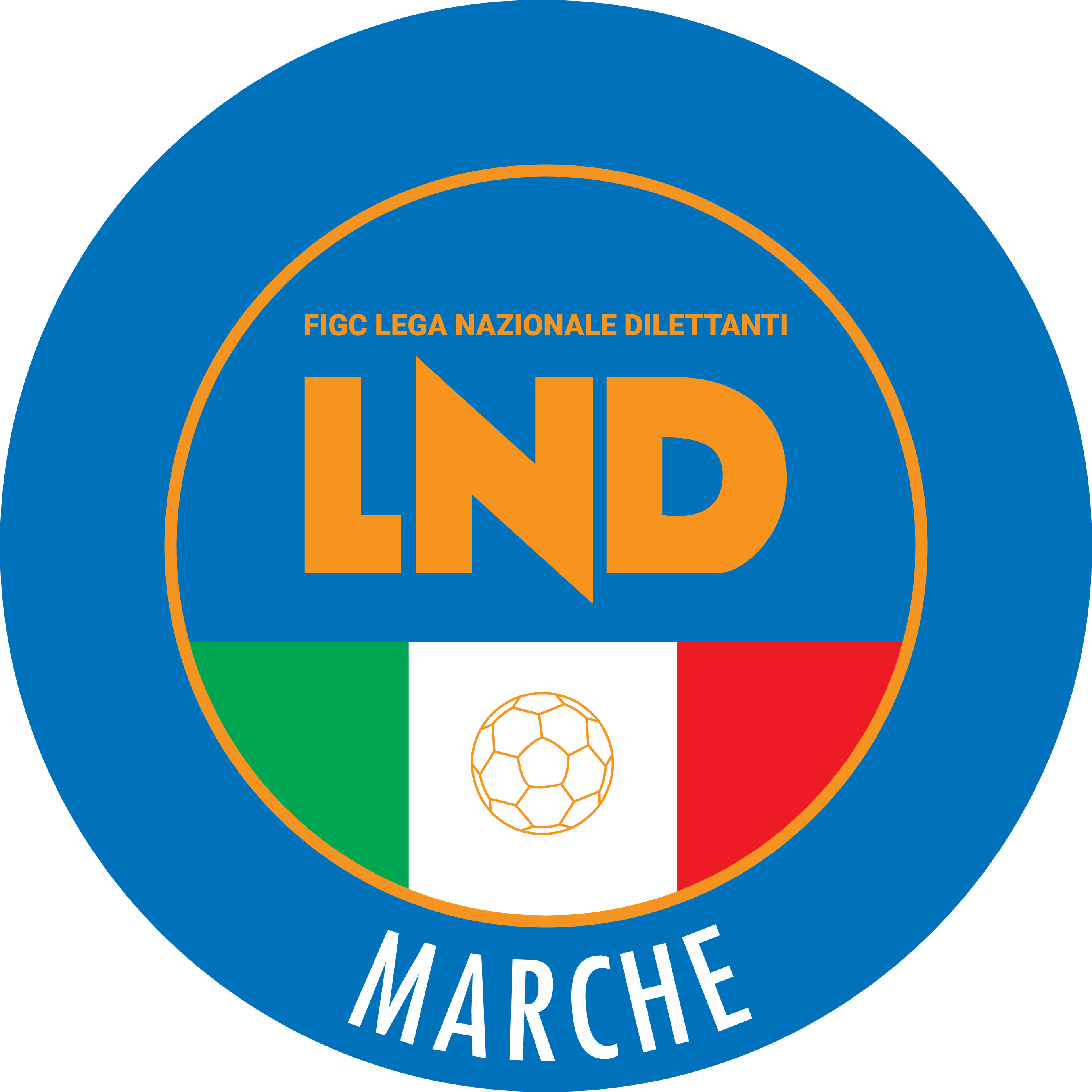 Federazione Italiana Giuoco CalcioLega Nazionale DilettantiCOMITATO REGIONALE MARCHEVia Schiavoni, snc - 60131 ANCONACENTRALINO: 071 285601 - FAX: 071 28560403sito internet: marche.lnd.ite-mail: c5marche@lnd.itpec: c5marche@pec.figcmarche.itTelegram: https://t.me/lndmarchec5Stagione Sportiva 2022/2023Comunicato Ufficiale N° 121 del 02/05/2023Stagione Sportiva 2022/2023Comunicato Ufficiale N° 121 del 02/05/2023ANTRONACO JACOPO(AUDAX 1970 S.ANGELO) BENIGNI MARCO(AUDAX 1970 S.ANGELO) MASSI FEDERICO(AUDAX 1970 S.ANGELO) COLOTTO MATTIA(MONTELUPONE CALCIO A 5) RICCI ALEX(MONTELUPONE CALCIO A 5) CIAVATTINI FRANCESCO(PIETRALACROCE 73) GIORDANO RENATO(PIETRALACROCE 73) LOMBARDI MICHELE(PIETRALACROCE 73) PIERI DAVIDE(POL.CAGLI SPORT ASSOCIATI) DE CARLONIS NICOLO(REAL SAN GIORGIO) BELA PAOLO(REAL SAN GIORGIO) SECCO DIEGO HENRIQUE(GROTTACCIA 2005) Squadra 1Squadra 2A/RData/OraImpiantoLocalita' ImpiantoIndirizzo ImpiantoAUDAX 1970 S.ANGELOPIETRALACROCE 73A05/05/2023 22:005138 PALAZZETTO DELLO SPORTSENIGALLIAVIA CAPANNA SNCSquadra 1Squadra 2A/RData/OraImpiantoLocalita' ImpiantoIndirizzo ImpiantoINVICTA FUTSAL MACERATAGROTTACCIA 2005A05/05/2023 21:305286 PALESTRA C.SPORTIVO"DON BOSCO"MACERATAVIA ALFIERI SNCBRASILI AUGUSTO(NUOVA JUVENTINA FFC) FERMANI EDOARDO(POLVERIGI C5) BACALONI RUDY(NUOVA JUVENTINA FFC) DE SOUSA ANDRE VITOR(NUOVA JUVENTINA FFC) PASQUALINI IGOR(POLVERIGI C5) PIZZICHINI NICOLAS(SERRALTA) PENNACCHIONI PIETRO(POLVERIGI C5) MARCHEGIANI MICHELE(ANCONITANA CALCIO A 5) VECCHIOTTI MATTEO(ANCONITANA CALCIO A 5) PASCUCCI NICOLA(U.MANDOLESI CALCIO) LUCIANI GIANLUCA(AVIS ARCEVIA 1964) GABBANINI PAOLO(GNANO 04) FATTORI FEDERICO(AVIS ARCEVIA 1964) FACCENDA MICHELE(OSIMO FIVE) CAPUTO PIETRO(RIVIERA DELLE PALME) SCIARRA VINCENZO(RIVIERA DELLE PALME) GIRONACCI DIEGO(U.MANDOLESI CALCIO) Squadra 1Squadra 2A/RData/OraImpiantoLocalita' ImpiantoIndirizzo ImpiantoTRE TORRI A.S.D.FUTSAL MONTEMARCIANO C5A05/05/2023 21:305222 PALASPORT COMUNALESARNANOVIA LUDOVICO SCARFIOTTISquadra 1Squadra 2A/RData/OraImpiantoLocalita' ImpiantoIndirizzo ImpiantoAMICI DEL CENTROSOCIO SP.CITTA DI OSTRAA05/05/2023 21:305447 CAMPO DI C5 ENTRO PAL OLIMPIAMONTEPORZIOVIA RISORGIMENTO 16FUTSAL CASELLEROCCAFLUVIONEA05/05/2023 21:305731 PALAROZZIFOLIGNANOPIAZZA S. D'ACQUISTOSquadra 1Squadra 2A/RData/OraImpiantoLocalita' ImpiantoIndirizzo ImpiantoAVIS ARCEVIA 1964OLIMPIA JUVENTU FALCONARAA05/05/2023 21:305113 PALASPORTCASTELLEONE DI SUASAVIA ROSSINIRIVIERA DELLE PALMEPICENO UNITED MMX A R.L.A05/05/2023 21:305696 PALASPORT SPECASAN BENEDETTO DEL TRONTOVIA DELLO SPORTBENIGNI ALESSANDRO(DAMIANI E GATTI ASCOLI) SUAREZ PERERA AARON(FERMANA FUTSAL 2022) TOMASSINI SIMONE(FERMANA FUTSAL 2022) CAMPENNI FRANCESCO(CIRCOLO COLLODI CALCIO 5) CICCONI EMANUELE(CALCETTO NUMANA) MARZIALI ALESSANDRO(CAPODARCO CASABIANCA C5) NOVELLI ROBERTO(FRASASSI C5) FINI DANIELE(ACQUALAGNA CALCIO C 5) AMATUCCI DAVIDE(BOCASTRUM UNITED) CIOTTI ALESSANDRO(BOCASTRUM UNITED) KACILI ABAS(BOCASTRUM UNITED) CORVINI GIANLUCA(BORGOROSSO TOLENTINO) IACONETA GIUSEPPE(CALCETTO NUMANA) DANO DRITAN(CANTINE RIUNITE CSI) LAMBERTUCCI LORENZO(CANTINE RIUNITE CSI) DEL GATTO GIONATA(CAPODARCO CASABIANCA C5) TELLONI EDOARDO(CAPODARCO CASABIANCA C5) PESCETELLI DIEGO(CASTELRAIMONDO CALCIO A 5) CANARI ALESSIO(CIRCOLO COLLODI CALCIO 5) CAMACCI CARLO(FIGHT BULLS CORRIDONIA) BARDELLA ANDREA(FRASASSI C5) BRUFFA GABRIELE(FRASASSI C5) CARMENATI ANDREA(FRASASSI C5) DEL BIANCO FEDERICO(SANTA MARIA NUOVA A.S.D.) CROSTA CARLO(TRUENTIN LAMA) GIOVANNINI DENNIS(TRUENTIN LAMA) ZALLI ALESSIO(VILLA CECCOLINI CALCIO) CICILIANI MICHELE(CDC 2018) FILIPPINI DAMIANO(CDC 2018) SAVCHUK VIKTOR(MMSA GIOVANE AURORA) Squadra 1Squadra 2A/RData/OraImpiantoLocalita' ImpiantoIndirizzo ImpiantoPOLISPORTIVA UROBOROSMIRRA CITYA05/05/2023 21:005066 PALESTRA "FERMI"FABRIANOVIA B.BUOZZISquadra 1Squadra 2A/RData/OraImpiantoLocalita' ImpiantoIndirizzo ImpiantoBORGOROSSO TOLENTINOFIGHT BULLS CORRIDONIAA05/05/2023 21:305299 CENTRO SP. POL. "R.GATTARI"TOLENTINOVIA TAGLIAMENTOCIRCOLO COLLODI CALCIO 5CANDIA BARACCOLA ASPIOA05/05/2023 21:305026 PALL.GEODETICO FRAZ.PINOCCHIOANCONAVIA CARPEGNA-VIA M.TE S.VICINOSAMBENEDETTESE CALCIO A 5TRUENTIN LAMAA05/05/2023 21:005688 CAMPO COPERTO PORTO D'ASCOLISAN BENEDETTO DEL TRONTOVIA VAL CUVIA LOCALITA'AGRARIASANTA MARIA NUOVA A.S.D.MMSA GIOVANE AURORAA05/05/2023 21:305078 PALASPORT "D. SIMONETTI"SANTA MARIA NUOVAVIA GAETANO RAVAGLIVILLA CECCOLINI CALCIOFRASASSI C5A05/05/2023 21:305491 PALA 3PESAROVIA LAGO DI MISURINASquadra 1Squadra 2A/RData/OraImpiantoLocalita' ImpiantoIndirizzo ImpiantoDAMIANI E GATTI ASCOLIGLS DORICA AN.URA05/05/2023 21:455631 PALASPORT " PALASAVELLI"PORTO SAN GIORGIOVIA S.VITTORIA, 5Data GaraN° Gior.Squadra 1Squadra 2Data Orig.Ora Var.Ora Orig.Impianto05/05/202311 RRIPABERARDAALMAJUVENTUS FANO1906 SRL21:00PALESTRA COMUNALE VANNICOLA OFFIDA VIA MARTIRI DELLA RESISTENZA06/05/202311 RBOCCIOFILA MONTEFANESECENTRO SPORTIVO SUASA16:3015:30NATALI VALENTINA(GROTTESE A.S.D.) PAOLONI SARA(U.MANDOLESI CALCIO) CAPRETTA LUCIANO(RIPABERARDA) DI BUO FEDERICA(RIPABERARDA) CAMACCI MENICHELLI SIMONA(BOCCIOFILA MONTEFANESE) LIUTI FRANCESCA(BOCCIOFILA MONTEFANESE) GIORDANO MONIA(ACLI MANTOVANI CALCIO A 5) SANCESARIO VERONICA(ACLI MANTOVANI CALCIO A 5) SquadraPTGVNPGFGSDRPEA.S.D. PIANDIROSE4919161210635710ALMAJUVENTUS FANO1906 SRL421913338624620A.S.D. LABELSYSTEM POTENZAPICENA391912348343400A.S.D. CENTRO SPORTIVO SUASA381912256628380A.S.D. ACLI MANTOVANI CALCIO A 5341911176941280POL.D. U.MANDOLESI CALCIO262082106174-130A.S.D. BOCCIOFILA MONTEFANESE251981104554-90A.S.D. RIPABERARDA22196495461-70A.S.D. POTENZA PICENA171952124161-200A.S.D. POLISPORTIVA BOCA S.E.M.121933134086-460POL. GROTTESE A.S.D.019001921165-140Squadra 1Squadra 2A/RData/OraImpiantoLocalita' ImpiantoIndirizzo ImpiantoACLI MANTOVANI CALCIO A 5LABELSYSTEM POTENZAPICENAR05/05/2023 21:455121 "PALAMASSIMO GALEAZZI"ANCONAVIA MADRE TERESA DI CALCUTTAGROTTESE A.S.D.POTENZA PICENAR05/05/2023 21:305730 PALASPORT COMUNALEMONTOTTONEVIA GALILEI SNCPIANDIROSEPOLISPORTIVA BOCA S.E.M.R05/05/2023 21:155459 PALAZZETTO DELLO SPORTSANT'IPPOLITOVIA ROMA, SNCRIPABERARDAALMAJUVENTUS FANO1906 SRLR05/05/2023 21:005670 PALESTRA COMUNALE VANNICOLAOFFIDAVIA MARTIRI DELLA RESISTENZABOCCIOFILA MONTEFANESECENTRO SPORTIVO SUASAR06/05/2023 16:305249 CAMPO C5 SCOPERTOMONTEFANOVIA IMBRECCIATABELLAGAMBA ALESSANDRO(AUDAX 1970 S.ANGELO) SCATTOLINI PAOLO(AUDAX 1970 S.ANGELO) STORTINI ALESSANDRO(FERMANA FUTSAL 2022) CALABRESE FRANCESCO(FERMANA FUTSAL 2022) STORTINI ALESSANDRO(FERMANA FUTSAL 2022) TRINEI JACOPO(REAL FABRIANO) MARZIALETTI ANDREA(FERMANA FUTSAL 2022) ARGALIA ALAN(REAL FABRIANO) PAOLINI PAOLO(FERMANA FUTSAL 2022) FULIGNI SIMONE(C.U.S. ANCONA) ASTUTI DIEGO(C.U.S. ANCONA) TRUJILLO HUAMAN JIMMY(C.U.S. ANCONA) MARINELLI THOMAS(AMICI DEL CENTROSOCIO SP.) COACCI THOMAS(C.U.S. ANCONA) GIORNOMATTINOPOMERIGGIOLunedìChiuso15.00 – 17.00Martedì10.00 – 12.00chiusoMercoledìChiusochiusoGiovedì10,00 – 12.00 chiusoVenerdìChiusochiusoIl Responsabile Regionale Calcio a Cinque(Marco Capretti)Il Presidente(Ivo Panichi)